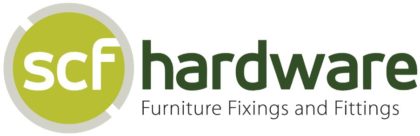 Installation Instructions for WoodUBend Products 1. Remove any packaging.2. Next heat up item until it becomes pliable ( Heat gun or Hair drier is recommended. ) 3. Using wood glue only, glue the back of your WoodUBend product ( PVA should not be used for this item. ) 4.Press moulding until WoodUBend product becomes rigid.5. Release & apply treatment as required.We have intentionally kept these instructions brief in hopes that you would take the times to read them & thus attain maximum results, benefitting from our years of experimentation. If you would like more information please contact us on 01202 857140 or sales@scfhardware.co.uk 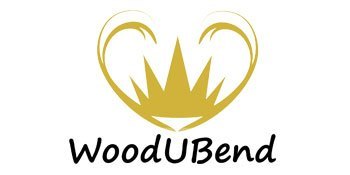 